 NIYAS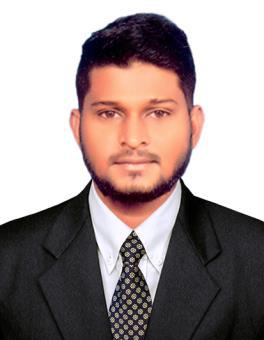 Email: niyas.387439@2freemail.com ObjectiveTo work in an organization that offers a professional working environment and enables me to enhance my skills and knowledge through challenging work and assignments______________________________________________________________________________SummaryExcellent analytical and problem solving skills, with ability to work independently.Fast learner, self motivated, team oriented with a high degree of attention & commitment to work.Excellent communication and interpersonal skills.Energetic, dynamic and very enthusiastic, creative thinker. Enjoy challenging young minds.Forthright and assertive. A friendly, competent and hardworking employee.Strong organization and motivational skills.Work ExperienceOrganization Location Designation Date: Peeyesyem Hyundai: Chennai, India: Cashier: 9th July 2018 – Dec 2018Responsibilities:Handle cash, credit or check transactions with customersScan goods and collect paymentsEnsure pricing is correctIssue change, receipts, refunds, or ticketsRedeem stamps and couponsCount money in cash drawers at the beginning and end of shifts to ensure that amounts are correct and that there is adequate changeMake sales referrals, cross-sell products and introduce new onesResolve customer complaints, guide them and provide relevant informationBag items carefully_______________________________________________________________________________Educational QualificationsMBA (HR / Marketing) from Madras University – 2015 - 2017B. Com (General) from Madras University – 2012 – 2015HSC from State Board - 2012SSLC from State Board - 2010Computer SkillsOperating System known Software known Browsing Known: Microsoft Window 7.0, 8.0 & 10: MS Office (Excel, Word, Power Point) & PDF: I. Explorer, Edge, Google Chrome & Fire Fox__________________________________________________________________________________Personal InformationDate of BirthReligionCitizenshipMarital Status: 18-05-1995: Muslim: Indian: Single: English, Tamil____________________________________________________________________________________